ISTITUTO COMPRENSIVO CEPAGATTIScuola dell’Infanzia, Primaria e Secondaria di 1° grado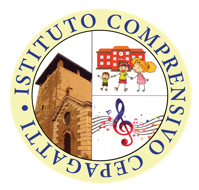 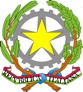 Via D. Alighieri, n. 25 - 65012 CEPAGATTI (PE)C.F. 91100590685 – C.M. PEIC82000D - tel. 085/974608 – 085974772Cod. Univoco Fatturazione Elettronica UFYS5Ie-mail: peic82000d@istruzione.it  peic82000d@pec.istruzione.itsito: www.comprensivocepagatti.edu.itAUTORIZZAZIONE USCITE DIDATTICHE anno scolastico 2022/2023I sottoscritti _____________________________________ e ______________________________________ genitori dell’alunn __ _____________________________________________________________________iscritto alla classe _____ sez. ____ della Scuola __________________ sede di ________________________AUTORIZZANO__ l __ prori __ figli __ a partecipare alle uscite didattiche sul territorio che si svolgeranno in orario scolastico, a piedi o per mezzo dello scuolabus, nel corrente anno scolastico.Le date di tali uscite saranno, di volta in volta, comunicate dai docenti coordinatori di classe.Tali uscite comprendono, tra le mete, le aree a verde pubblico e le strutture che possono essere utilizzate per lo svolgimento di attività motorie, secondo gli orari settimanali delle lezioni stabiliti per ogni classe e sede, senza comunicazione preventiva.Cepagatti, ________________   Firma _________________________________________________     Firma _________________________________________________Nel caso il modulo sia stato compilato e firmato da un solo genitore, firmare anche la parte sottostante:“il/la sottoscritto/a dichiara di aver effettuato la scelta in osservanza delle disposizioni sulla responsabilità genitoriale di cui agli articoli 316, 337 ter e 337 quater del Codice civile”Cepagatti, ________________   Firma _________________________________________________